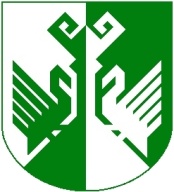 от 13 февраля 2019 года № 28О мерах по обеспечению исполнения бюджета муниципального образования «Сернурский муниципальный район»На основании статьи 215.1 Бюджетного кодекса Российской Федерации администрация муниципального образования «Сернурский муниципальный район» постановляет:Утвердить прилагаемое Положение о мерах по обеспечению исполнения бюджета муниципального образования «Сернурский муниципальный район».Настоящее постановление подлежит применению при исполнении бюджета муниципального образования «Сернурский муниципальный район», начиная с исполнения бюджета муниципального образования «Сернурский муниципальный район» на 2019 год и на плановый период 2020 и 2021 годов.3. Контроль за исполнением настоящего постановления возложить на заместителя главы администрации по экономическому развитию территории Свинину Д.З.4. Настоящее постановление подлежит размещению на официальном сайте администрации муниципального образования «Сернурский муниципальный район» в информационно-телекоммуникационной сети Интернет.qСадовина С.Э.(83633) 9-76-76СОГЛАСОВАНО:ОЗНАКОМЛЕНЫ:УТВЕРЖДЕНО:постановлением администрацииМО «Сернурский муниципальный район»от 131 февраля 2019 г. № 28ПОЛОЖЕНИЕо мерах по обеспечению исполнения  бюджета муниципального образования «Сернурский муниципальный район»Настоящее Положение устанавливает меры по обеспечению исполнения бюджета муниципального образования «Сернурский муниципальный район» на текущий финансовый год и на плановый период (далее – бюджет Сернурского муниципального района).Главные администраторы доходов бюджета Сернурского муниципального района, главные администраторы источников финансирования дефицита бюджета Сернурского муниципального района принимают следующие меры, направленные на обеспечение исполнения  бюджета Сернурского муниципального района:а)	обеспечивают поступление администрируемых налогов, сборов и других обязательных платежей, а также сокращение задолженности по их уплате и осуществление мероприятий, препятствующих ее возникновению;б)	обеспечивают своевременное уточнение невыясненных поступлений с целью их зачисления на соответствующие коды бюджетной классификации Российской Федерации;в)	представляют в Финансовый отдел муниципального образования «Сернурский муниципальный район»  сведения для составления и ведения кассового плана (прогноз поступлений доходов  бюджета Сернурского муниципального района, прогноз кассовых поступлений и кассовых выплат по источникам внутреннего финансирования дефицита  бюджета Сернурского муниципального района) в порядке и сроки, установленные приказом Финансового отдела муниципального образования «Сернурский муниципальный район»;г)	представляют не позднее 31 января текущего финансового года в Финансовый отдел муниципального образования «Сернурский муниципальный район» принятые ими муниципальные  правовые акты муниципального образования «Сернурский муниципальный район» по администрированию доходов  бюджета Сернурского муниципального района;д)	в случае изменения полномочий главных администраторов доходов  бюджета Сернурского муниципального района  и (или) состава закрепленных за ними кодов бюджетной классификации доходов  бюджета Сернурского муниципального района представляют в Финансовый отдел муниципального образования «Сернурский муниципальный район» информацию об указанных изменениях в срок не позднее 14 календарных дней со дня вступления в силу муниципальных правовых актов, указанных в подпункте «г» настоящего пункта;е)	обеспечивают	представление	в	Государственную
информационную систему о государственных и муниципальных платежах информации, необходимой для уплаты денежных средств физическими и юридическими лицами за государственные и муниципальные услуги, а также иных платежей, являющихся источниками формирования доходов бюджетов бюджетной системы Российской Федерации, в соответствии с порядком, установленным Федеральном законом от 27 июля 2010 г. № 210-ФЗ «Об организации предоставления государственных и муниципальных услуг»;ж)	 обеспечивают реализацию бюджетных полномочий в части ведения реестра источников доходов  бюджета Сернурского муниципального района по закрепленным источникам доходов  бюджета Сернурского муниципального района;з)	обеспечивают возврат в республиканский бюджет Республики Марий Эл не использованных по состоянию на 1 января текущего финансового года межбюджетных трансфертов, полученных из республиканского бюджета в форме субсидий, субвенций и иных межбюджетных трансфертов, имеющих целевое назначение, за исключением межбюджетных трансфертов, источником финансового обеспечения которых являются бюджетные ассигнования резервного фонда Президента Российской Федерации, в течение первых 15 рабочих дней текущего финансового года;и) обеспечивают контроль за возвратом в доход бюджета Сернурского муниципального района не использованных по состоянию на 1 января текущего финансового года межбюджетных трансфертов, предоставленных из бюджета Сернурского муниципального района бюджетам поселений, расположенных на территории муниципального образования «Сернурский муниципальный район», в форме субвенций и иных межбюджетных трансфертов, имеющих целевое назначение, за исключением межбюджетных трансфертов, источником финансового обеспечения которых являются бюджетные ассигнования резервного фонда Президента Российской Федерации, в течение первых 15 рабочих дней текущего финансового года.3.	Исполнение  бюджета Сернурского муниципального района осуществляется на основе сводной бюджетной росписи бюджета Сернурского муниципального района и кассового плана.Составление и ведение сводной бюджетной росписи, составление и ведение кассового плана осуществляются в соответствии с порядками, установленными приказами Финансового отдела муниципального образования «Сернурский муниципальный район» .Главные распорядители средств  бюджета Сернурского муниципального района обязаны:а)	не допускать принятие после 1 декабря текущего финансового года бюджетных обязательств, возникающих из муниципальных контрактов, предусматривающих условие об исполнении в текущем финансовом году денежного обязательства получателя средств  бюджета Сернурского муниципального района по выплате авансовых платежей, оплате поставленных товаров, выполненных работ, оказанных услуг, срок исполнения которого превышает один месяц;б)	осуществлять	эффективное	управление	системой
муниципальных финансов Сернурского муниципального района, не допускать просроченной кредиторской задолженности по выплате заработной платы и другим расходным обязательствам Сернурского муниципального района;в)	не допускать образования просроченной кредиторской задолженности по заключенным договорам (муниципальным контрактам), а также обеспечить контроль за недопущением образования просроченной кредиторской задолженности по договорам (муниципальным контрактам), заключенным подведомственными муниципальными учреждениями Сернурского муниципального района;г) не увеличивать численность муниципальных служащих Сернурского муниципального района, обеспечить соблюдение нормативов формирования расходов на оплату труда депутатов, выборных должностных лиц местного самоуправления, осуществляющих свои полномочия на постоянной основе, муниципальных служащих и (или) содержание органов местного самоуправления в Республике Марий Эл, утвержденных Правительством Республики Марий Эл;д)	не увеличивать численность работников муниципальных учреждений Сернурского муниципального района, за исключением случаев передачи функций от органов местного самоуправления Сернурского муниципального района в подведомственные муниципальные учреждения, возложения новых полномочий в соответствии с законодательством Российской Федерации и Республики Марий Эл, создания новых объектов социальной инфраструктуры в рамках реализации инвестиционных проектов на территории Сернурского муниципального района, либо в результате передачи указанных объектов из государственной собственности Республики Марий Эл в муниципальную собственность Сернурского муниципального района;е)	обеспечить заключение соглашений о предоставлении субсидий из республиканского бюджета Республики Марий Эл на софинансирование расходных обязательств Сернурского муниципального района  в объемах, не превышающих доведенные лимиты бюджетных обязательств на финансовое обеспечение расходного обязательства Сернурского муниципального района по соответствующим кодам бюджетной классификации расходов бюджетов бюджетной системы Российской Федерации, в срок до 15 февраля текущего финансового года, за исключением субсидий, бюджетные ассигнования на предоставление которых предусмотрены в соответствии с законом Республики Марий Эл  о внесении изменений в закон о республиканском бюджете на текущий финансовый год и плановый период, заключение соглашений о предоставлении которых осуществляется не позднее 30 дней после дня вступления в силу закона Республики Марий Эл о внесении изменений в  закон о республиканском бюджете на текущий финансовый год и плановый период.4.	Рекомендовать Финансовому отделу муниципального образования «Сернурский муниципальный район» представлять в Министерство финансов Республики Марий Эл в течение 7 календарных дней со дня официального опубликования решение о бюджете Сернурского муниципального района на очередной финансовый год (очередной финансовый год и на плановый период), а также сведения о внесении изменений в указанное решение в течение 5 календарных дней со дня их официального опубликования.ШЕРНУРМУНИЦИПАЛЬНЫЙ  РАЙОНЫНАДМИНИСТРАЦИЙЖЕАДМИНИСТРАЦИЯ СЕРНУРСКОГО МУНИЦИПАЛЬНОГО РАЙОНАПУНЧАЛПОСТАНОВЛЕНИЕИ.о. главы администрацииМО «Сернурскиймуниципальный район»А. КугергинЗаместитель главы администрации по экономическому развитию территорииД.З. Свинина13.02.2019Руководитель финансового отдела МО «Сернурский муниципальный район»В.В. Рябинина13.02.2019Руководитель МУ «Отдел образования и по делам молодежи администрации МО «Сернурский муниципальный район»А.П. Конаков13.02.2019Руководитель МУ «Отдел культуры администрации Сернурского муниципального районаА.В. Ямбулатова13.02.2019Руководитель отдела финансирования и бухгалтерского учета администрации МО «Сернурский муниципальный район»Л.В. Соловьева13.02.2019